Projeto "Nós propomos! Cidadania e Inovação na Educação Geográfica"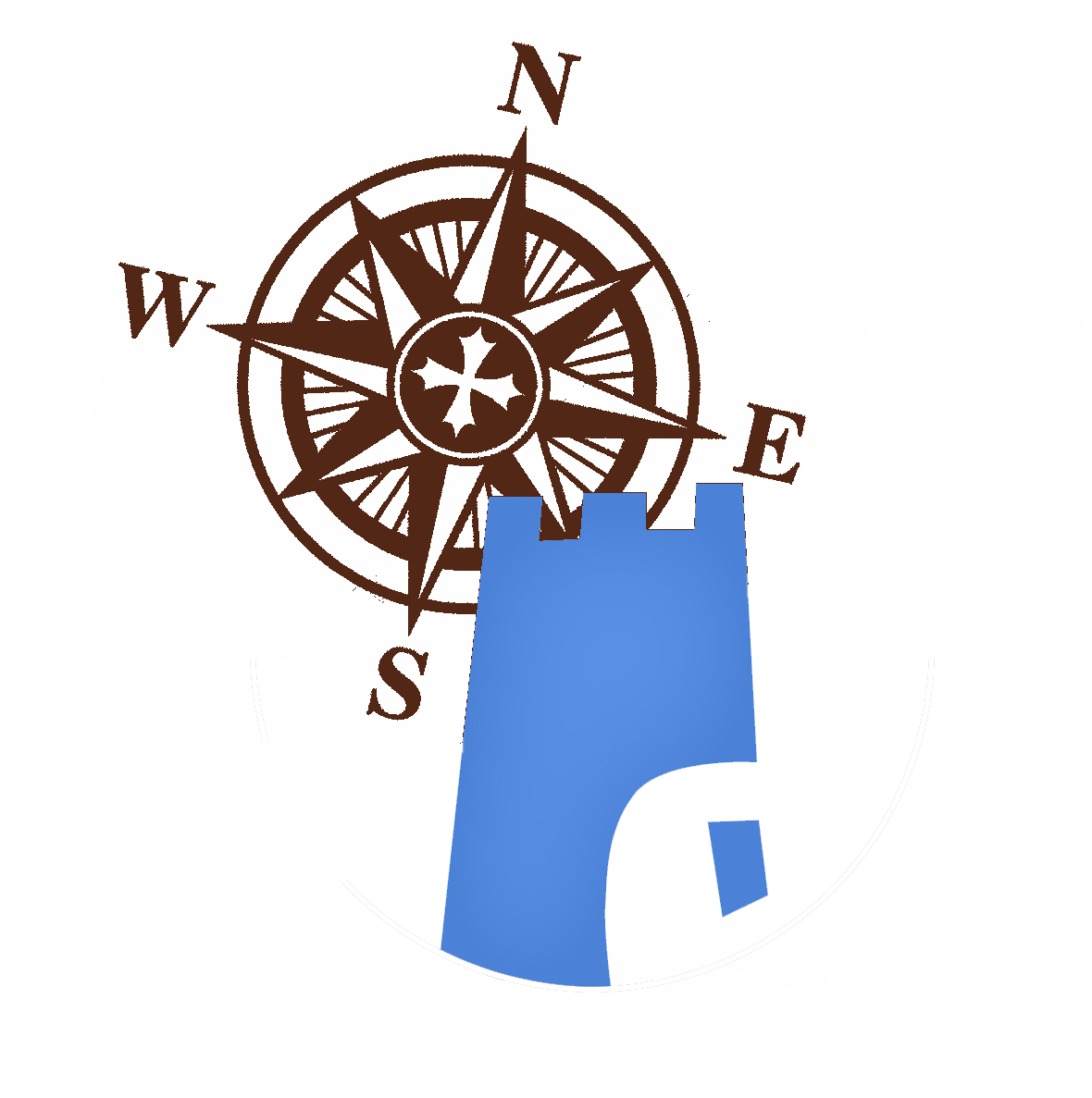 Trabalho Realizado por:Daniel Navoeiro, nº1;Juliana Silva, nº3;Juliana Baltazar, nº4;Ricardo Pinto, nº9Introdução:O projeto Nós Propomos insere-se no estudo da disciplina de Geografia C e consiste na identificação de problemas locais significativos bem como propostas para a sua resolução segundo as orientações do Plano Diretor Municipal (PDM).Para a realização deste projeto inspirámo-nos num reconhecimento que foi dado ao nosso concelho ao nível do desporto de Orientação. Aguiar da Beira foi caracterizada como tendo o melhor percurso de orientação a nível nacional e o 4º melhor percurso a nível mundial, no entanto verificámos que não existem estruturas adequadas para os competidores se poderem preparar para os campeonatos de orientação, nem para a população residente praticar desporto ao ar livre.Face a estas carências decidimos criar este projeto - Ecopista, o ginásio ao ar livre - para resolver os problemas mencionados e combater o sedentarismo, tornando a vida dos “Cabicancas” e visitantes mais saudável.Metodologia:Para sabermos se poderíamos construir a Ecopista, o ginásio ao ar livre e criar os percursos de orientação tivemos de nos guiar pelos seguintes pontos:Elaboração de questionários à população de Aguiar da Beira; 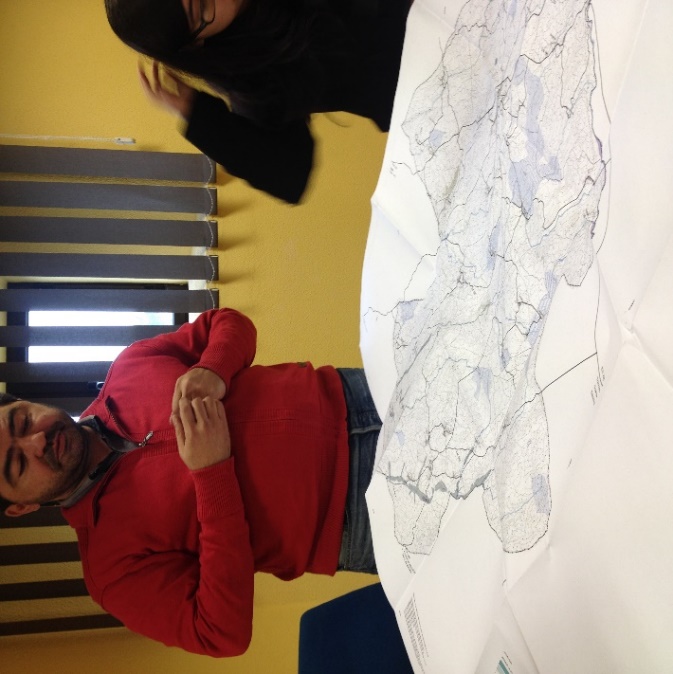 Tratamento e análise do ponto de vista estatístico e gráfico, das opiniões auscultadas  à população, para perceber de que modo o nosso projeto iria melhorar tanto a qualidade de vida da população residente como dos turistas para o melhor aproveitamento de espaços verdes;Reunião com o arquiteto da Câmara Municipal de Aguiar da Beira para discutirmos os espaços que poderíamos utilizar para a localização da nossa proposta de acordo com o PDM;Elaboração de um relatório e de uma apresentação em power point.                Este trabalho foi realizado, em grupo, na sala de aula, no trabalho de campo bem como em casa, e sempre que possível com recurso às TIC. Caracterização da área a estudar:  A área em estudo possui boas acessibilidades e não estava no seu potencial máximo de uso.  A Ecopista passará por zonas verdes da região e também pela zona histórica de Aguiar da Beira. O ginásio ao ar livre encontrar-se-á logo no início da Ecopista, junto à escola sede de Aguiar da Beira. 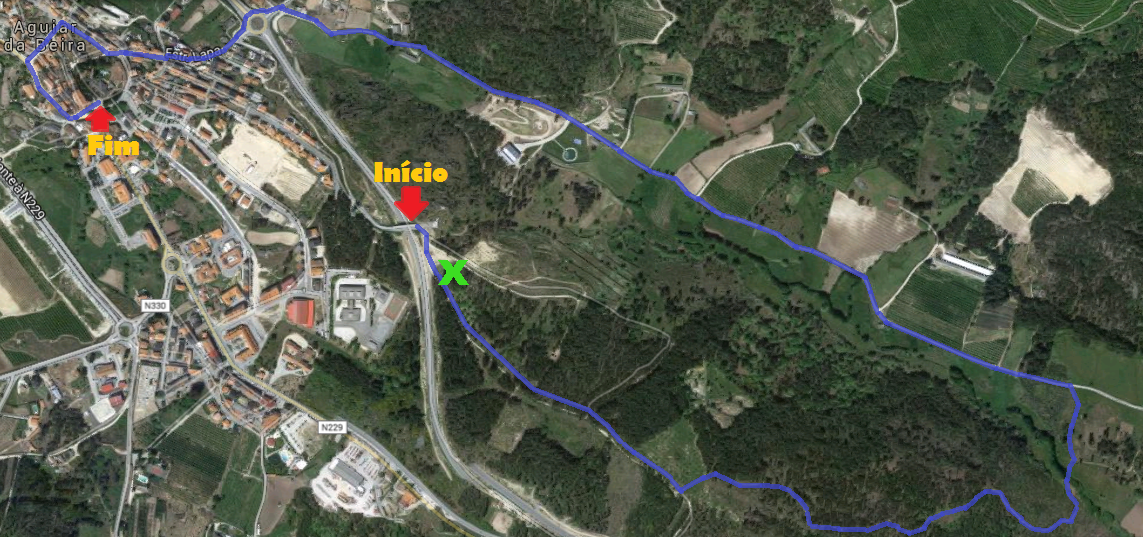 Tratamento e análise da informação recolhida: 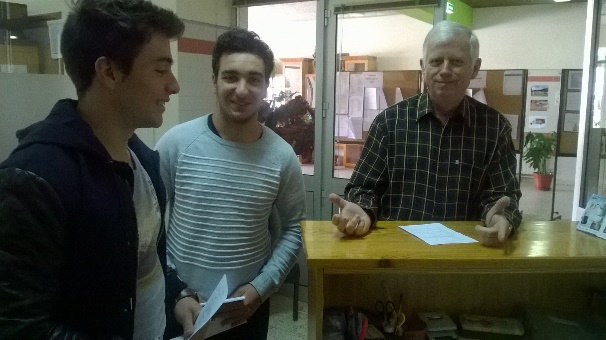 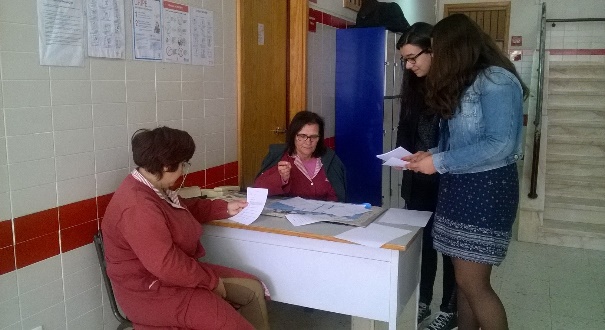 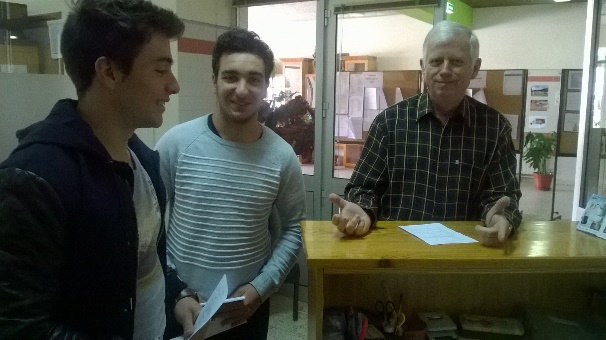 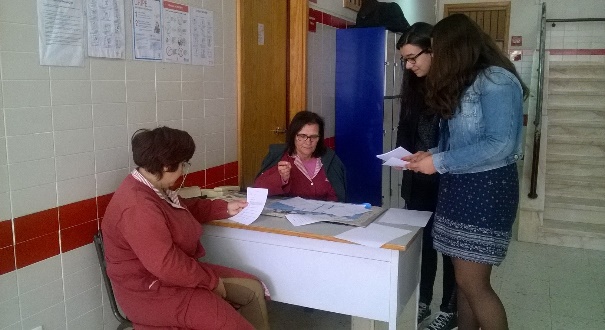 Elaboramos um questionário com algumas questões sobre os objetivos da nossa proposta e para sabermos a opinião da população. Através dele conseguimos perceber se a população de Aguiar da Beira sente que a nossa proposta poderá melhorar o concelho. Ainda que tenhamos feito os questionários a apenas 30 pessoas conseguimos tirar algumas conclusões. Podemos ver o descontentamento da população face as estruturas existentes no concelho e podemos observar que existe um desejo de criação de estruturas para a possibilidade de práticas de desporto ao ar livre e a vontade de participação em percursos de orientação.Conclusão: Após a análise de dados recolhidos e através da informação obtida, queríamos destacar que com a nossa proposta a população de Aguiar da Beira não só beneficiará de uma melhor qualidade de vida, mas como conseguiremos aproveitar/reabilitar um espaço em desuso.                                           Sendo o nosso concelho um destino que atrai centenas de atletas e que tem várias pessoas com gosto pelo desporto nós achamos que este projeto só vai beneficiar da vertente desportiva desta população.A nossa Proposta:A nossa proposta vai ao encontro da vertente desportiva da população do nosso concelho e os percursos de orientação desta pequena vila são os melhores a nível nacional e ocupam o 4º lugar a nível mundial, sendo que esta proposta vai ao encontro das pretensões da maioria da população que inquirimos nos nossos questionários. Os objetivos base desta proposta prendem-se nos seguintes pontos:PercursosEcopistaA Ecopista estará complementada com equipamentos de um ginásio ao ar livre, que vai proporcionar à população um espaço apropriado à prática de desporto ao ar livre, um convívio desportivo entre as diferentes classes etárias presentes nesta vila e irá proporcionar ainda um espaço de treino para os competidores de Orientação.Esta proposta parece-nos viável e na reunião que tivemos na Câmara Municipal vimos que o PDM não interfere em nada com a construção que temos planeada para o  local pretendido.Parece-nos que o nosso projeto vai ajudar a nossa comunidade, tanto na vertente da saúde como na vertente histórica, pois a nossa proposta envolve percursos pelas partes históricas do concelho e programas desportivos para que os utentes dos lares de terceira idade possam usufruir do espaço assiduamente. Como o local do nosso projeto se situa perto da escola Secundária poderá potenciar o convívio entre os idosos e os jovens, que irá ajudar a combater a solidão com a partilha de experiências.Webgrafia: -Projeto Nós Propomos! Cidadania e Inovação na Educação Geográfica 2014/15; http://nospropomos.wix.com/nospropomos -Município de Aguiar da Beira;http://www.cm-aguiardabeira.pt/